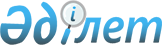 Қазақстан Республикасы Министрлер Кабинетiнiң 1993 жылғы 14 маусымдағы N 505 қаулысына өзгерiстер енгiзу туралы /Үзiндi/
					
			Күшін жойған
			
			
		
					Қазақстан Республикасы Министрлер Кабинетiнiң Қаулысы 1994 жылғы 24 маусым N 709. Күшi жойылды - Қазақстан Республикасы Министрлер Кабинетiнiң 1995.06.09. N 809 қаулысымен.



          2. Қазақстан Республикасының кәсiпкерлiктi қолдау және 
бәсекелестiктi дамыту қорының облыстық бөлiмшелерi таратылып,
олардың мүлкi Қазақстан Республикасы Министрлер Кабинетiнiң
"Шағын бизнес орталықтарын құру тәртiбi туралы" 1993 жылғы
15 қыркүйектегi N 884 қаулысы мен "Қазақстан Республикасында
кәсiпкерлiктi қолдау мен дамытудың 1994-1996 жылдарға арналған
мемлекеттiк бағдарламасы туралы" Қазақстан Республикасы 
Президентiнiң 1994 жылғы 10 маусымдағы N 1727 қаулысына сәйкес 
құрылған облыстық шағын бизнес орталықтарына берiлсiн.





     Қазақстан Республикасы
     Премьер-министрi


					© 2012. Қазақстан Республикасы Әділет министрлігінің «Қазақстан Республикасының Заңнама және құқықтық ақпарат институты» ШЖҚ РМК
				